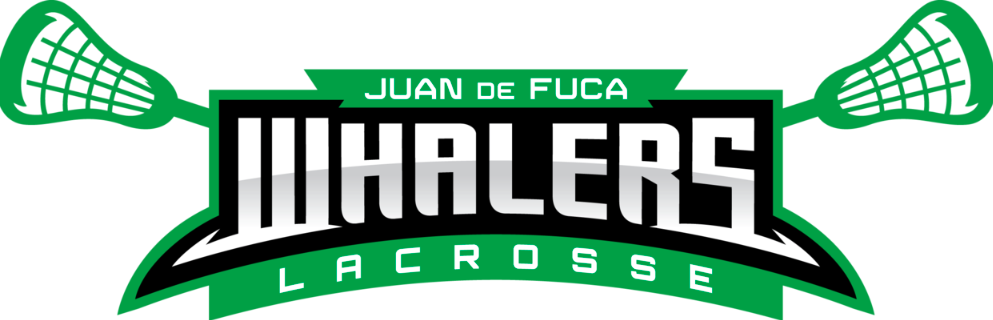 JDF Lacrosse Association Executive Meeting Minutes9 March, 2023 – 7 pm /JDF Seniors Center 201Meeting called to order: 7:04pmAdoption of Agenda: Niki, Jean 2nd, all in favor, carriedAdoption of February Minutes: Brittney, Niki 2nd, all in favor, carriedAttendance: Ryan, Jesse, Jean, Brittney, Rochelle, Adam, Dawn, Kyla, Niki, Jenn, Jill, Matt, Rob, Kathy, NicNon-executive members: Wendy Hall, Matt CorkeryReports of Committee Members:President – Ryan HylandNothing to report.Vice- President Box 1- Jesse LawsonRequests for spring break assessments, players that cannot make dates.Medical reason: Dr or parent note needed- cleared to play.Vice-President Box 2 – Niki WilliamsPlayers requesting to play up. Will depend on registration numbers at other divisions.Vice-President Box 3- Jennifer LambertEmail went out to families when season will be starting, call out for coaches U7 and U9.Games start April 18th.Vice-President Field 1 – Gord Anderson- AbsentVice President Field 2- Adam RannsIsland meeting- younger level referees have mentor ref for support during games with parent behavior. Coaches to address issues if they arise.Vice-President Female – Dawn RannsIsland meeting- trying out for Team BC, players should be part of an association. Need to address how some are getting through.Focus on female league development, both box and field.Secretary – Jessica LejeuneNothing to report.Treasurer – Shane Alore- AbsentRegistrar – Jean Gallagher Registration numbers to date: u7-37 u9-73 u11-68 u13-37 u15-44 u17-30Female:Junior-4U17-4U15-2U13-5Website up and running, thanks Jill for helping. Let her know if anything needs changing. Multi-association gear swap last weekend, great turn out, items sold very quickly. Head Coach Box - Nic CollisonLots of kids registered, assessments have started. Coaches have been selected for teams. Head Coach Field – vacantHead Referee – Rob CookRef abuse/covid has affected number of officials we have. Level 2’s away at school now. 13 officials level 2 and below. We can borrow from VELA and Saanich. Great time at Provincials in Surrey, 6 refs went over.Referee Allocator – Kathy CookWelcome back!! Referee numbers very low. Request referee wanted post for social media. Equipment Manager – Ashley Petch, absent.School & Community Programs Coordinator- vacantRisk Management – Matt TowleCriminal record checks are outstanding for some executive members. Email list for coaches and managers/treasurers. Need to check JDF arena, box and Belmont box for physical spaces for safety.Gaming – Rochelle MacRaeSubmitted form to gaming, no response. Will confirm it was received.Jersey Manager – Krista Janssen, absent but sent report:Thanks to Liz and Rochelle for helping organize jerseys, we've now got them all hung up and organized by size and I'm slowing collecting field jerseys back.Webmaster – vacantBooster – Brittney CorkeryBudget request. Need to order socks and water bottles, waiting on funds to order items.Head Manager – Jill DenisStill collecting team packages from field teams. U13 and U15 assessments just started. Box managers/coaches meeting coming up, handbook needs updating. Season starts April 4th. Parent volunteers to be trained on score clocks ahead of time during practices, not right before game starts.Floor Allocator – Kyla PedlowFloor contracts received today, submitting to island. New score board for JDF box has arrived, waiting to be installed. Suggested JDF box boards replaced, upgrades made. Sponsors needed for funding. Tournament Coordinator – Brittney CorkeryTournaments live for viewing next week. Trophies will be updated this year. Marketing Manager- Jessica LejeuneCheck news The upside was at Try lacrosse for free, great exposure for lacrosse in general for Victoria. They are happy to come back again next year.Last social media push for registrations.Box team managers please send photos with descriptions, mvp or other tournament awards and player names with consent to JDF messenger page. Easiest way to save and share photos. Please allow 1-2 days to be shared. Please share firsts for feature whaler: eg first game as a referee, anything positive we can promote the sport.AgendaReview of Old Business: NoneNew BusinessNext Meeting:  April 6 7pm Seniors CenterMeeting Adjourned: 9:00 Ryan motion, Kathy 2nd.TopicAction ItemResponsibleBrittney: box tournaments, committees neededPlan tournament behind the scenes items: groceries, baskets, 50/50 online 1 big draw all weekend across BC, registration table, welcome table/raffle baskets. Go to managers meeting to explain volunteer roles for tournamentsBrittney Niki:U17 goalieU15 asking for play upsTablet purchase or sponsorshipPlaying up requestsGoalie: being consideredPlay ups: email all players for interestTablets: 2 corporate sponsors interested, waiting for funding approvalApprovedJenn/Niki/Nic/JeanDawn: MVP selection for tournaments, criteria Need criteria for tournaments, make it very clear to managers/coaches how it works picking other team’s players. Suggestion to BCLA should be addressed especially for provincials. DawnKyla: Practice ScheduleU7/U9 parent communicationIndoor practices: weekdaysPolicy- teams rotate through available times. If requested more time, they can pay for more time.Practice schedules being made soon.Kyla